Symmetrical adaptor with O-ring gasket USS 180-150Packing unit: 1 pieceRange: K
Article number: 0055.0488Manufacturer: MAICO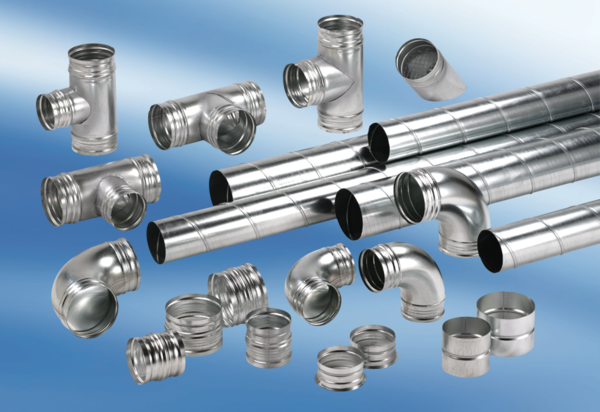 